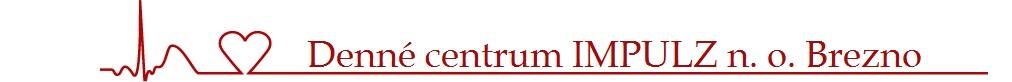 	Máte rodičov, starých rodičov, príbuzných, 
ktorí žijú osamelo, potrebovali by počas dňa podporu, pomoc, odbornú starostlivosť a zmysluplné naplnenie dňa? Práve pre vás sme pripravili v spolupráci s obcou Heľpa sociálnu službu – denný stacionár.Denný stacionárslužba na určitý čas počas pracovných dníslužba zodpovedajúca potrebám každého s ohľadom na jeho potreby, vzťahy, rodinuČo poskytujeme? pomoc pri odkázanosti na pomoc inej osobysociálne poradenstvo pre jednotlivca aj rodinusociálnu rehabilitáciustravovanie (raňajky, desiata, obed, olovrant)záujmovú činnosť (kultúrne, spoločenské, duchovné aktivity)Komu je určený?seniorom, zdravotne postihnutým občanomKde nás nájdete?ul. Školská 5, Heľpa (cca 50 m od obecného úradu)Výhody?domáce prostredie počas dňavyplnený voľný čas, stretávanie sa s ľuďmi, aktivizácia, podpora samostatnosti, odborné prednášky, aktivity podľa záujmu: čítanie, ručné práce, oddych, prechádzky, výletyČo potrebujete?rozhodnutie obce o odkázanosti na službu Kedy sa služba poskytuje?pondelok až piatok od 7:00 h – do 17:00 hsociálnu službu je možné využívať v rozsahu, ako potrebujeteZačiatok poskytovania služby:   január 2016Príďte medzi nás, ste všetci vítaní„Buď prejavom láskavosti, maj láskavosť v tvári, v očiach, v úsmeve, vo vďačnom pozdrave.“Matka Tereza__________________________________________________________________                                                IČO 45 746 800           www.impulzno.sk     info@impulzno.sk     tel.:0911 996 018